浙江中医药大学人文与管理学院2022年博士研究生复试方案根据《浙江中医药大学关于做好2022年博士研究生招生复试工作的通知》，结合我院实际，特制定人文与管理学院2022年博士研究生招生复试方案。一、组织管理（一）成立由学院分管院长担任组长的复试领导小组，全面负责本学院的复试工作。（二）学院党总支纪检委员做好对学院招生复试各环节的监督检查工作，对招生录取工作进行全程监督，确保招生录取工作领导有力、组织有序、监督有效，高效规范。二、复试办法（一）资格审查请严格按照学校研究生院统一要求，在中国研究生信息网远程面试系统上完成资格复审材料的上传，否则将无法参加复试。（二）复试内容形式复试内容主要包括对考生思想政治素质、专业能力、创新精神、学术诚信等方面进行考查，并进行心理健康测试及体格检查。复试以科研能力和专业知识考核为主，题型以综合性、开放性的能力型试题为主，涵盖英语听力、英语口语及专业外语、专业能力、科研创新综合素质等内容。根据学校统一安排，复试采用网络远程复试方式。复试平台选用“学信网研究生招生远程面试系统”（操作手册见链接https://bm.chsi.com.cn/ycms/kssysm/ ,考生端客服电话：010-67410388），备用平台选用钉钉（DingTalk）平台，考生要提前下载安装平台APP并熟练操作。注册钉钉账号时必须用报考研究生时在中国研究生招生信息网填写的手机号注册，进行实名认证，钉钉群二维码见附件。（三）远程复试准备请考生提前准备好远程复试所需的硬件设备，复试前按通知要求进行安装调试并配合学院对接试用，保证复试正常进行。用于面试的设备：1台笔记本电脑或台式机(外接高清摄像头)+ 1部手机，无电脑的考生可以使用两部手机。一机位可以使用笔记本电脑、台式机、手机，二机位必须使用手机，且该手机需确保考前安装并登录学信网APP，以备顺利进行二机位二维码扫一扫操作。网络良好能满足复试要求，需保障有线宽带网、WIFI、4G网络等两种网络条件，确保设备电量充足，手机请设置“免干扰模式”，关闭移动设备通话、录屏、外放音乐、闹钟等可能影响面试的应用程序。复试时考生应在规定时间登录远程面试系统，携带本人有效居民身份证候考；复试时全程免冠正对第一机位摄像头，距离约1米，不得遮挡面部、耳朵等部位，不得戴帽子、墨镜、口罩等，不得离开摄像范围，不得中途离场；主机位设备置于考生正前方，第二机位设备置于考生侧后方45°位置,建议考生距离主机位设备摄像头约80厘米,第二机位设备距离考生约80厘米;保持坐姿端正，双手和头部完全呈现在复试专家可见画面中；复试房间需灯光明亮，安静，不逆光，可视范围内不能有任何复试相关资料。复试过程中，如遇网络或信号等原因造成的通信效果不佳或中断等故障时，考生应保持电话（报名时研招网预留电话）通畅，按应急指令完成复试。三、复试具体安排（一）面试时间：5月23日（周一）上午，具体时间另行通知。（二）心理测试：由学校心理中心组织，通过网络进行测试，具体要求见学校通知。（三）体检安排：根据要求体检安排在拟录取之后，具体另行通知，体检合格者给予放发录取通知书。四、总成绩计算与公布（一）总成绩=导师审查打分*20%+复试*80%。复试成绩低于60分考生不予录取。（二）最后成绩公布和拟录取名单请留意学校研究生院网站。五、联系方式联系人：李老师   联系电话0571—61768516  浙江中医药大学人文与管理学院2022年5月19日附件：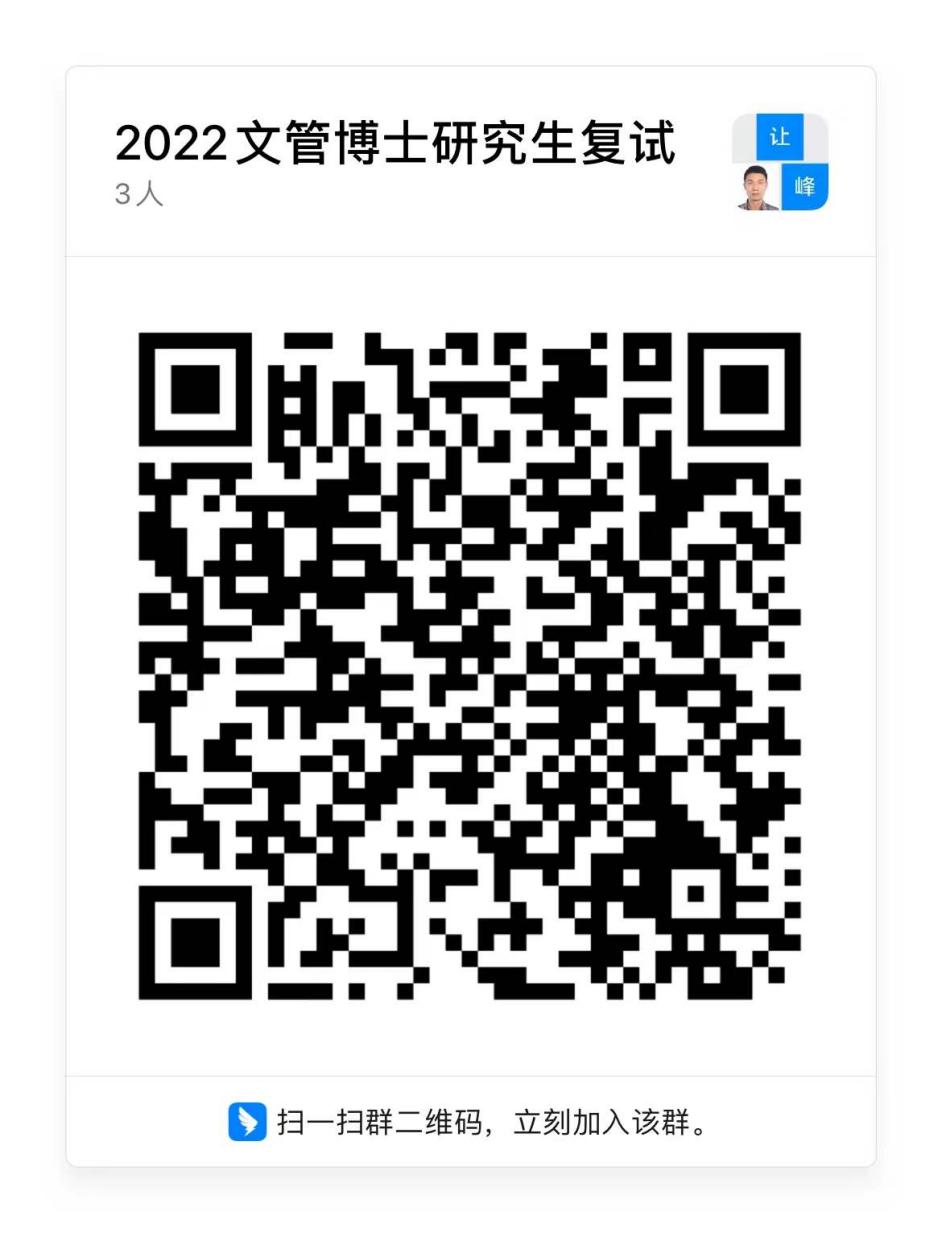 